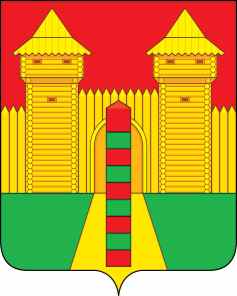 АДМИНИСТРАЦИЯ  МУНИЦИПАЛЬНОГО  ОБРАЗОВАНИЯ«ШУМЯЧСКИЙ  РАЙОН» СМОЛЕНСКОЙ  ОБЛАСТИРАСПОРЯЖЕНИЕот  13.08.2021г. № 303-р         п. ШумячиВ соответствии с Уставом муниципального образования «Шумячский район» Смоленской области        Признать утратившим силу распоряжение Администрации муниципального образования «Шумячский район» Смоленской области от 12.04.2019г. № 118-р «Об утверждении перечня муниципального имущества Шумячского городского поселения».Глава муниципального образования«Шумячский район» Смоленской области                                              А.Н. ВасильевО признании утратившим силу распоряжение Администрации муниципального образования «Шумячский район» Смоленской области  от 12.04.2019 г.     № 118-р